10.09.18Dear Parents and Carers, Will you join us and help keep all children safe online?O2 and the NSPCC have joined forces on a mission to help all children and their families in the UK stay safe online. Together, they’re offering useful tools, support and guidance to help parents and carers have conversations with their children about their online lives. Online safety workshops for parents As part of this, they’re running free online safety workshops for parents and carers and will be hosting one at Barningham CEVC Primary at 3:20 on Thursday 20 September 2018. We would like to invite all parents and carers to join.The hour-long workshop will help parents and carers understand their child’s online world and build confidence to have those important conversations that can help keep children safe online.Don’t miss out on this great opportunity. RSVP by replying to this email.  Until then, if you need any support or guidance, check out our website pages and step-by step guides online, call the O2 and NSPCC Online Safety Helpline on 0808 800 5002, or pop into your local O2 store for help from a Guru.Many thanks,Frances ParrHead Teacher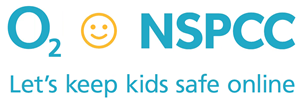 